Health warning 6.3.2Health warning 6.3.4Part 1 – Vertical retail packaging Part 1 – Vertical retail packaging Part 1 – Vertical retail packaging Health warning 6.1.1Front outer surface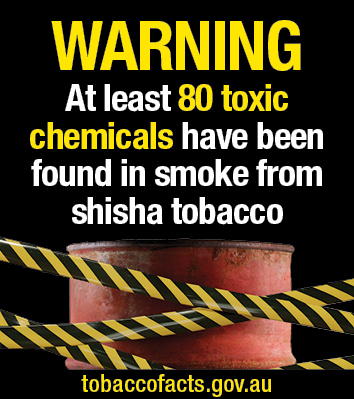 Back outer surface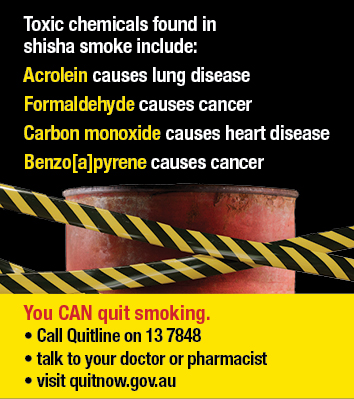 Side outer surface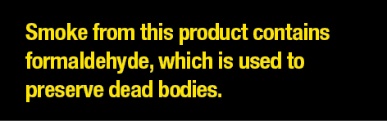 Health warning 6.1.2Front outer surface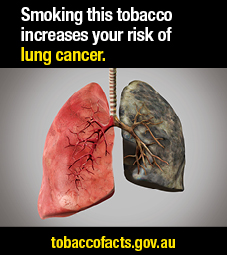 Back outer surface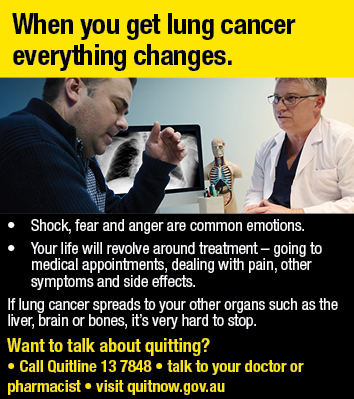 Side outer surface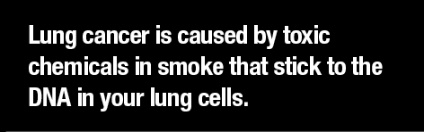 Health warning 6.1.3Front outer surface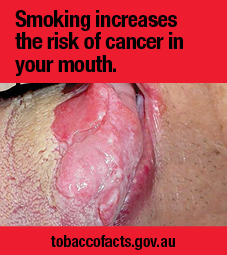 Back outer surface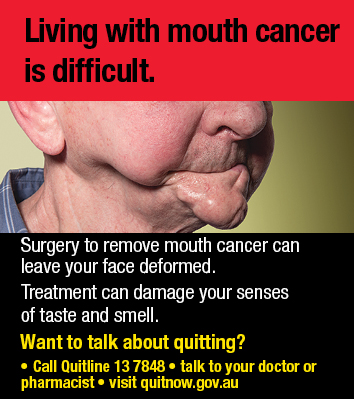 Side outer surface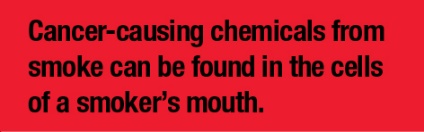 Part 1 – Vertical retail packaging Part 1 – Vertical retail packaging Part 1 – Vertical retail packaging Health warning 6.1.4Front outer surface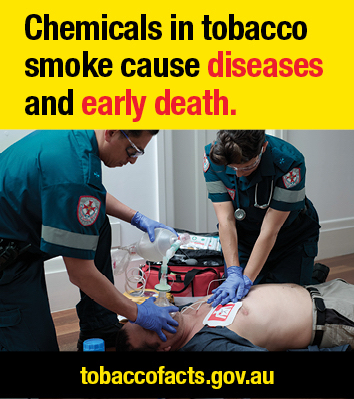 Back outer surface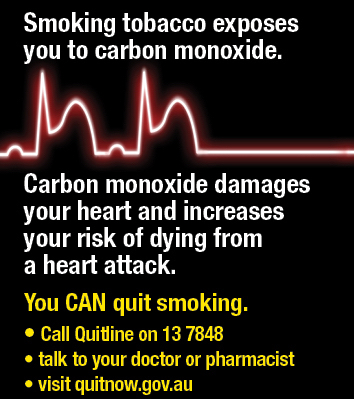 Side outer surface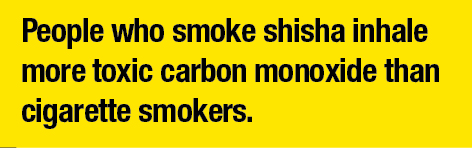 Health warning 6.1.5Front outer surface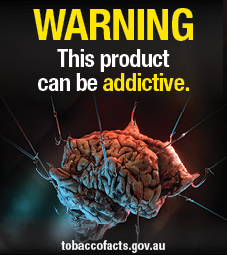 Back outer surface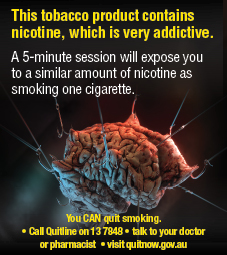 Side outer surface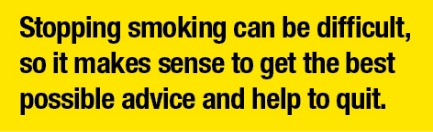 Part 2 - Horizontal retail packaging Health warning 6.2.1  Front outer surface  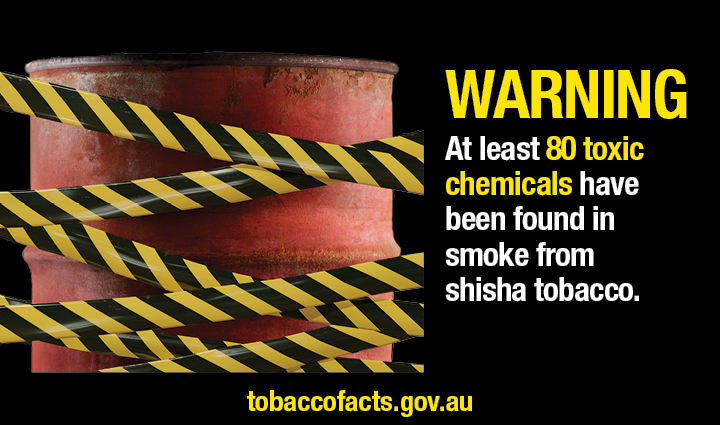 Side outer surface/hidden flap  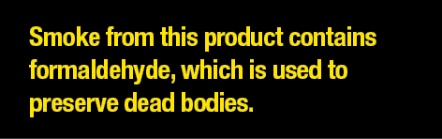 Back outer surface 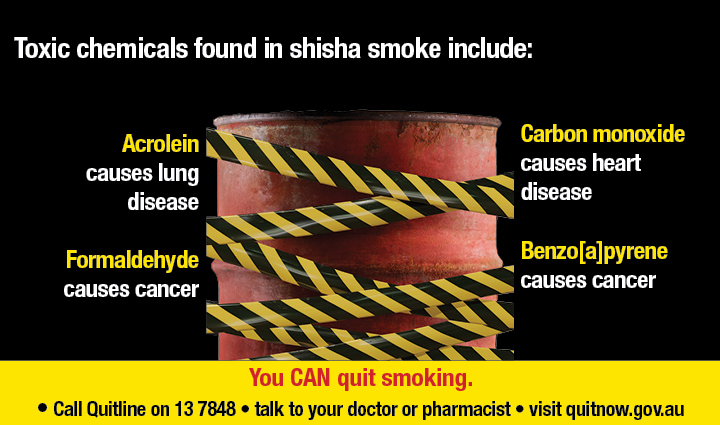 Health warning 6.2.2  Front outer surface  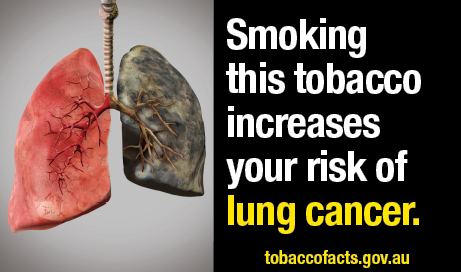 Side outer surface/hidden flap  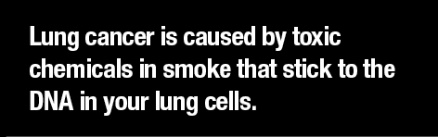 Back outer surface 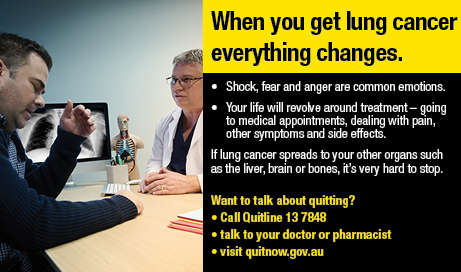 Part 2 - Horizontal retail packaging Health warning 6.2.3Front outer surface  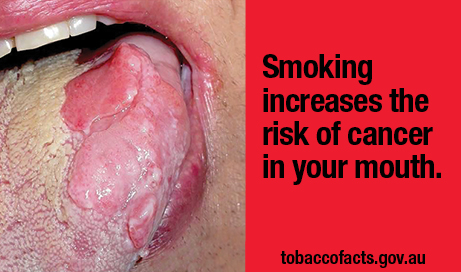 Side outer surface/hidden flap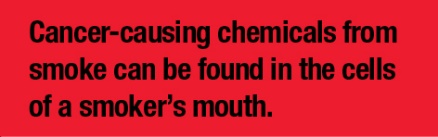 Back outer surface  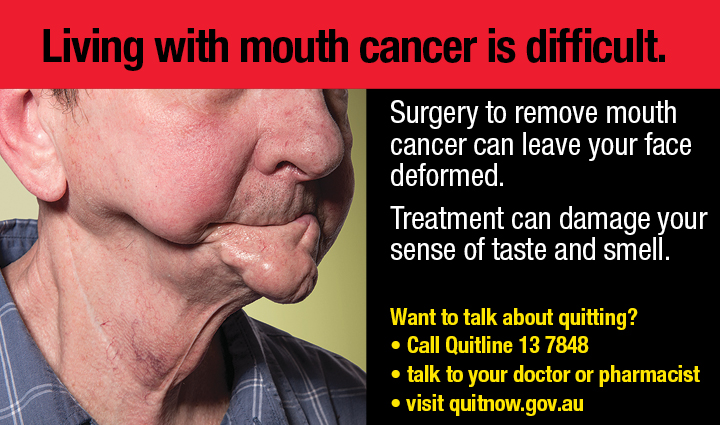 Health warning 6.2.4 Front outer surface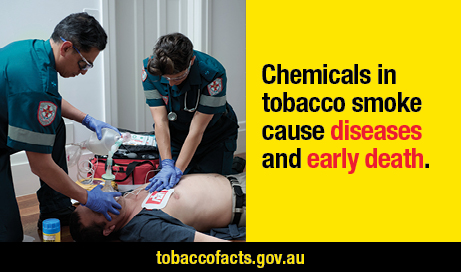 Side outer surface/hidden flap Back outer surface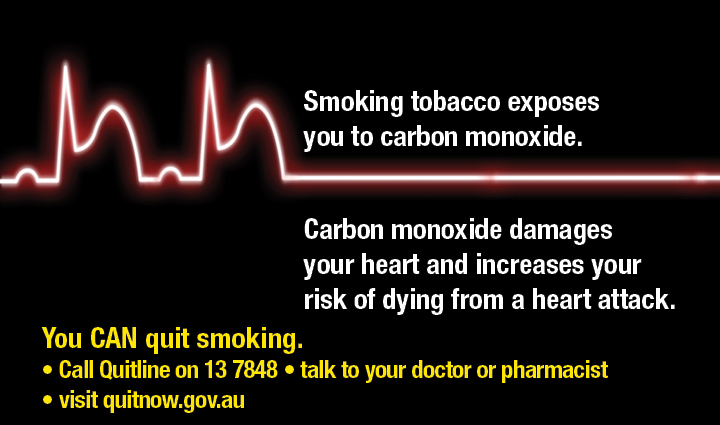 Part 2 - Horizontal retail packagingHealth warning 6.2.5Front outer surface  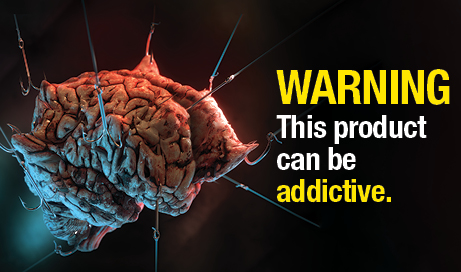 Side outer surface/hidden flap 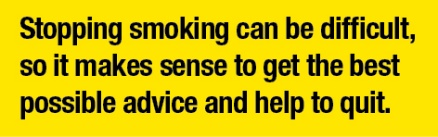 Back outer surface 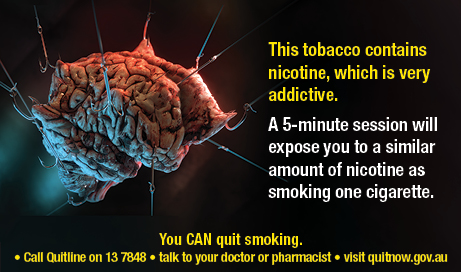 Part 3 - Square retail packaging, and square images used on other retail packagingHealth warning 6.3.1Part 3 - Square retail packaging, and square images used on other retail packagingHealth warning 6.3.1Front outer surface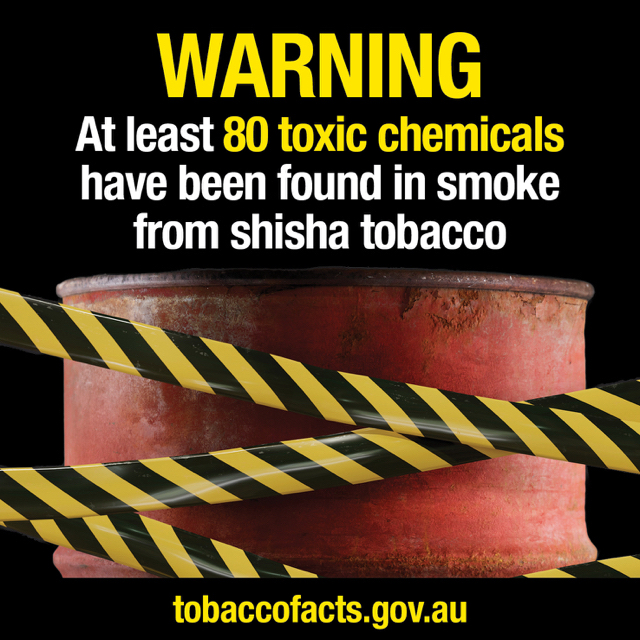 Back outer surface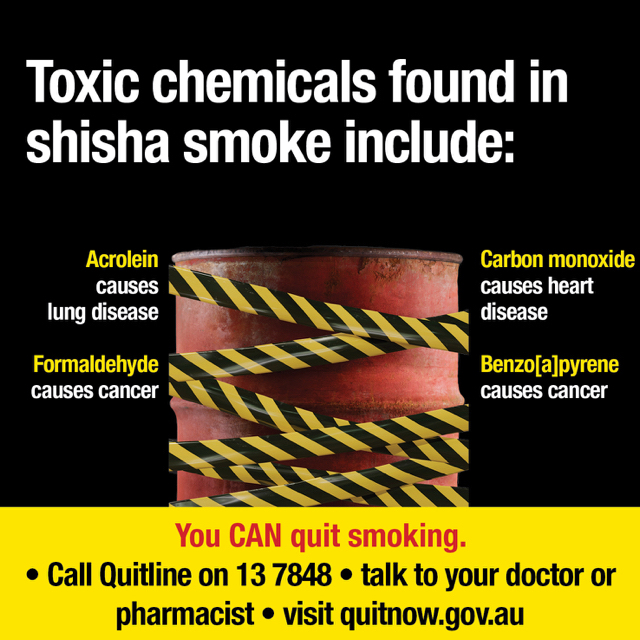 Side outer surface/hidden flap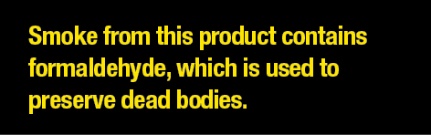 Side outer surface/hidden flapFront outer surface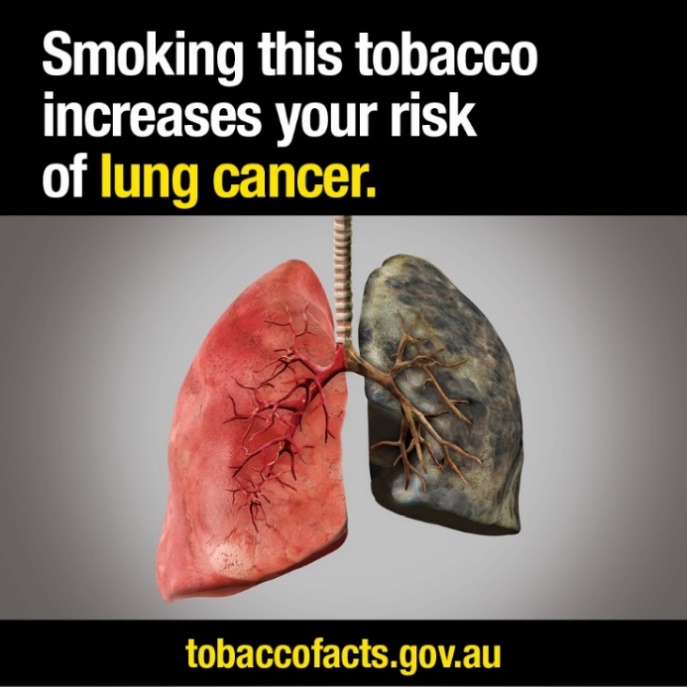 Back outer surface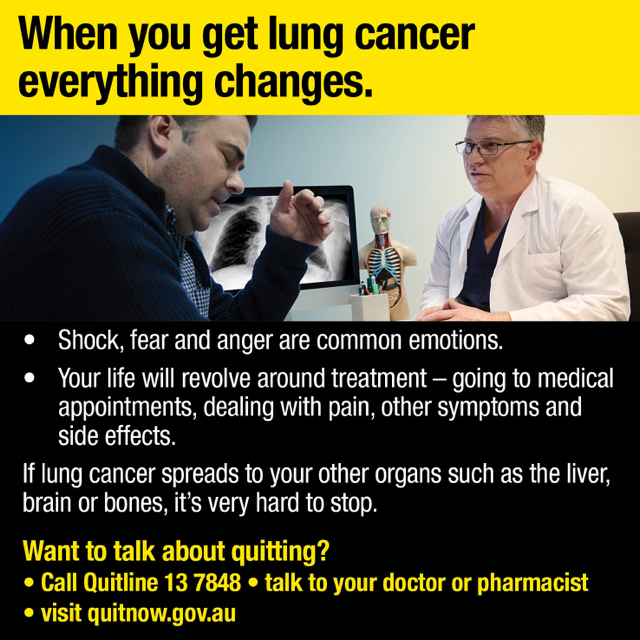 Side outer surface/hidden flap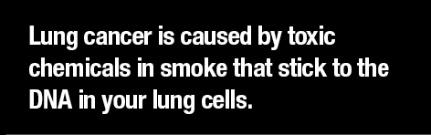 Side outer surface/hidden flapPart 3 - Square retail packaging, and square images used on other retail packagingHealth warning 6.3.3Part 3 - Square retail packaging, and square images used on other retail packagingHealth warning 6.3.3Front outer surface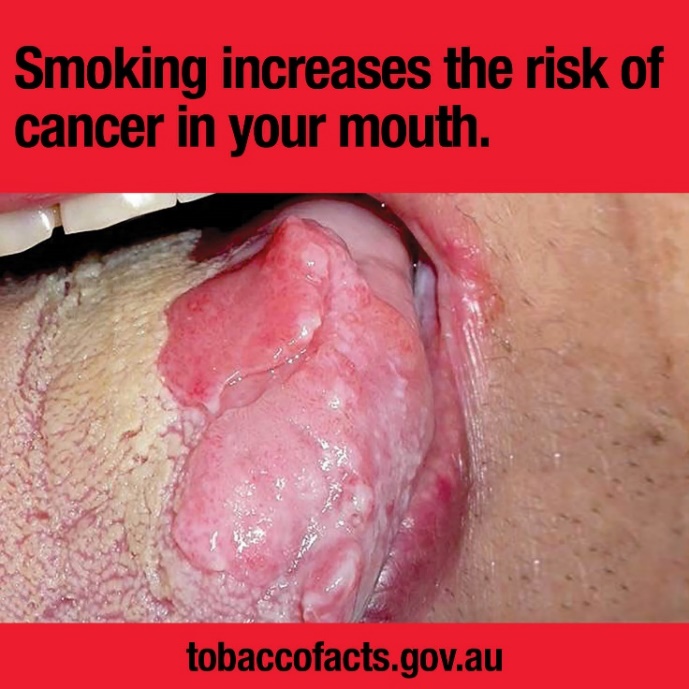 Back outer surface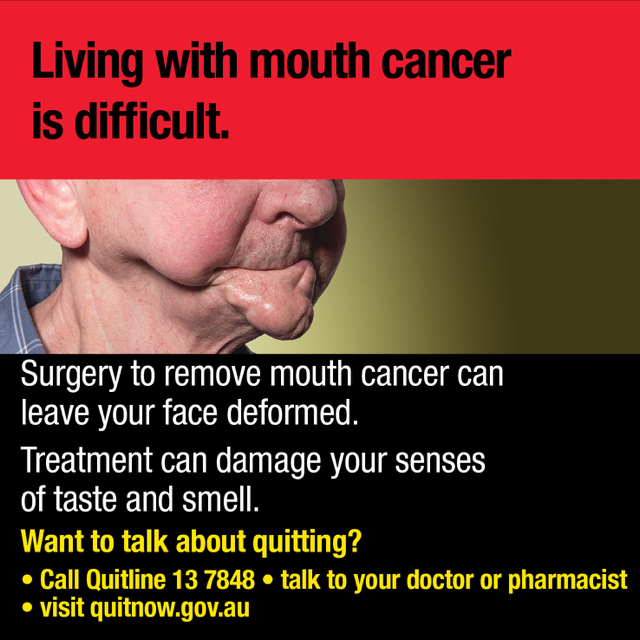 Side outer surface/hidden flap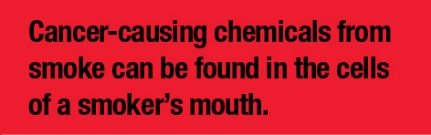 Side outer surface/hidden flapFront outer surface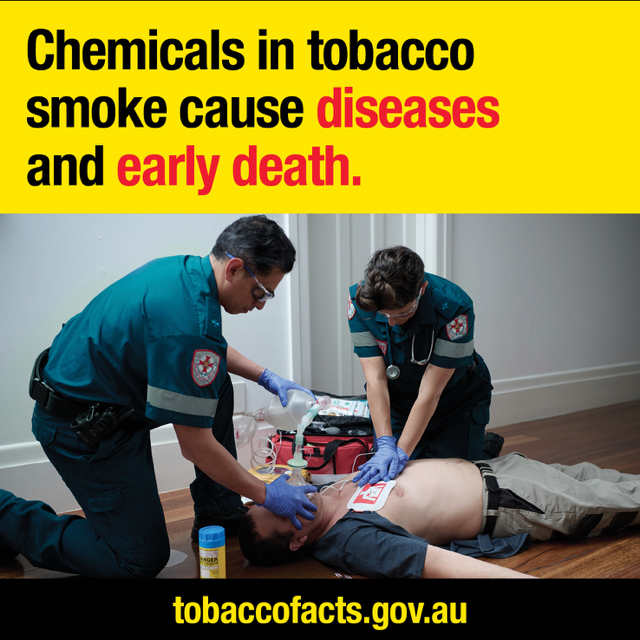 Back outer surface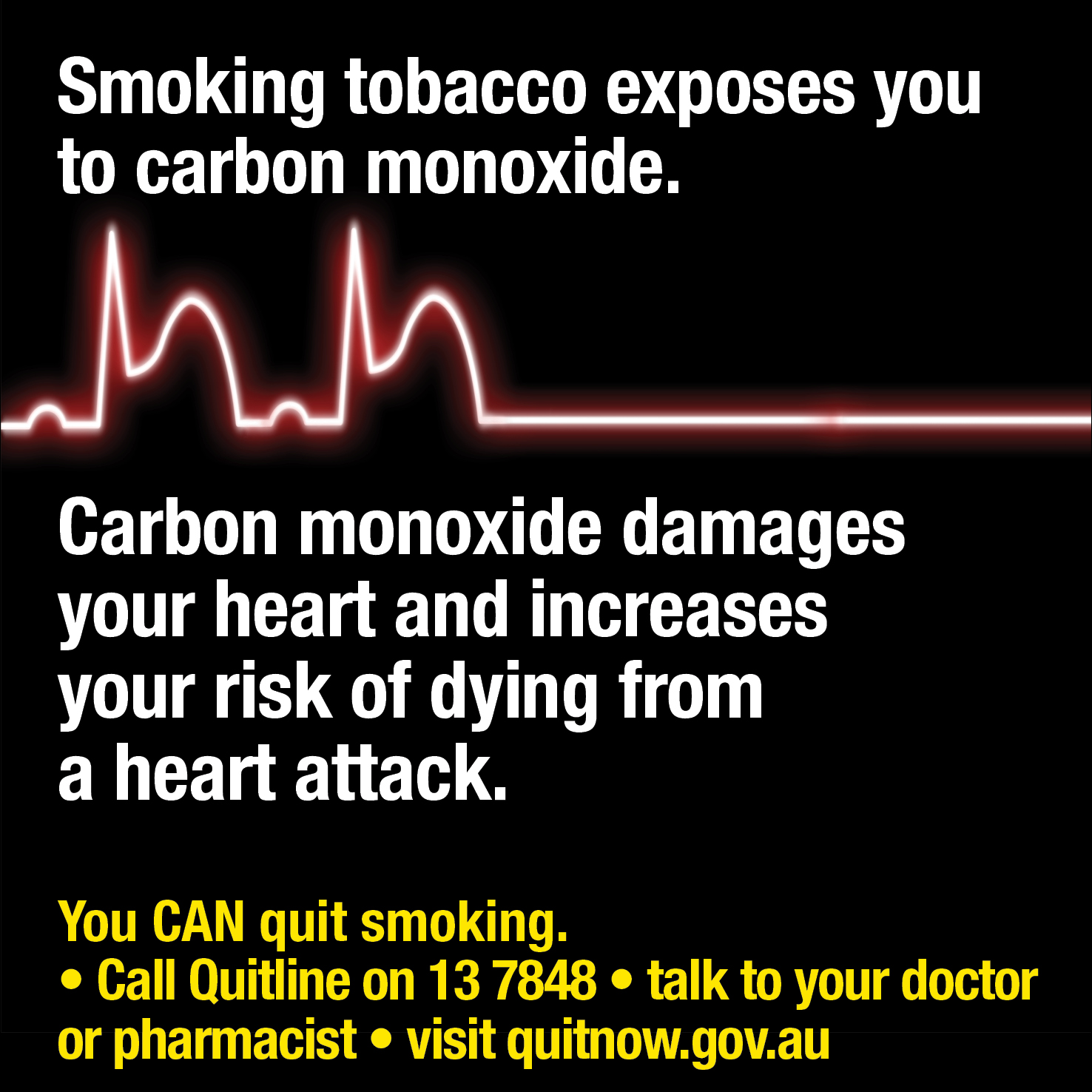 Side outer surface/hidden flap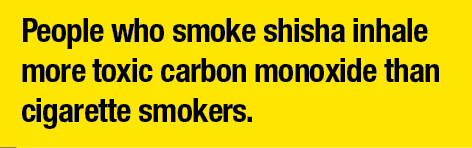 Side outer surface/hidden flapPart 3 - Square retail packaging, and square images used on other retail packagingPart 3 - Square retail packaging, and square images used on other retail packagingHealth warning 6.3.5Front outer surface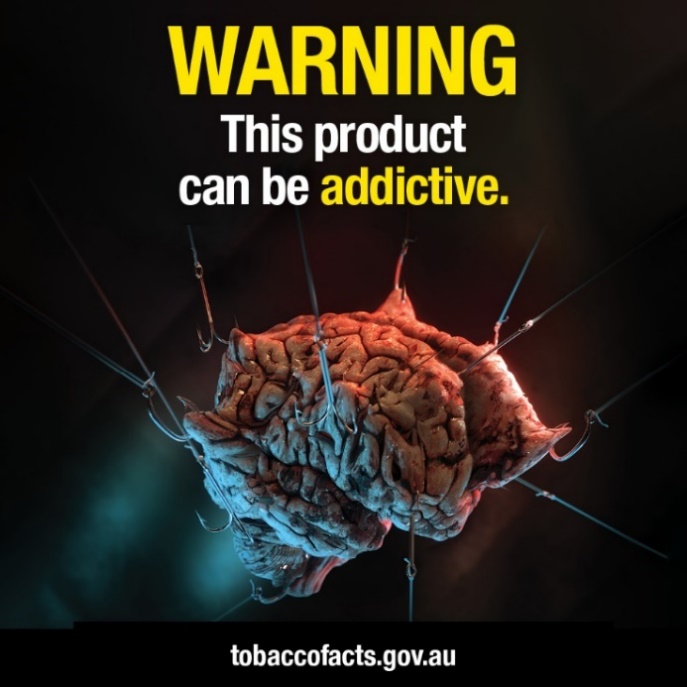 Back outer surface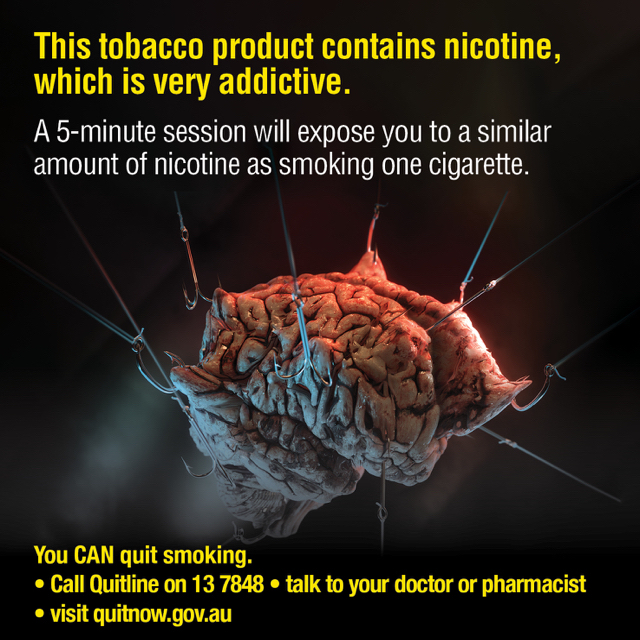 Side outer surface/hidden flap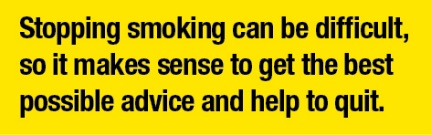 Side outer surface/hidden flap